Partial revision of the Test Guidelines for COCONUT Document prepared by an expert from BrazilDisclaimer:  this document does not represent UPOV policies or guidance	The purpose of this document is to present a proposal for a partial revision of the Test Guidelines for Coconut (Cocos nucifera L.) (document TG/314/1). 	The Technical Working Party for Fruit Crops (TWF), at its forty-eighth session, held in Kelowna, British Columbia, Canada, from June 18 to 22, 2017, agreed that the Test Guidelines for Coconut (Cocos nucifera L.) (document TG/314/1) should be partially revised for Characteristics 5 “Stem: width of bole” and 11 “Leaflet: length” (see document TWF/48/13 “Report”, Annex V).	The following changes are proposed:Revision of example varieties of Characteristic 5 “Stem: width of bole”Revision of example varieties of Characteristic 11 “Leaflet: length”	The proposed changes are presented in highlight and underline (insertion) and strikethrough (deletion).Proposal to  revise the example varieties of Characteristic 5 “Stem: width of bole”Current wordingProposed new wordingProposal to  revise the example varieties of Characteristic 11 “Leaflet: length”Current wordingProposed new wording[End of document]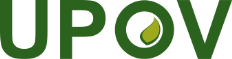 EInternational Union for the Protection of New Varieties of PlantsTechnical Working Party for Fruit CropsForty-Ninth Session
Santiago de Chile, Chile, November 19 to 23, 2018TWF/49/5Original:  EnglishDate:  October 11, 20185.
(*)
(+)VG/MSStem: width of boleTige : largeur du fûtStamm: Breite des FußesTallo:  anchura de la bolaQN(a)smallpetiteschmalpequeñaAcapulco, Brazilian Tall Praia do Forte, Kelapa Hibrida Indonesia-11mediummoyennemittelmediaBrazilian Tall Praia do Forte, Dalam Mapanget, Híbrido Chactemal, Rennel Tall Green, West African Tall Green3largegrandebreitgrandeDalam Tenga, Felicitos, Malayan Tall, Tagnanan Tall55.
(*)
(+)VG/MSStem: width of boleTige : largeur du fûtStamm: Breite des FußesTallo:  anchura de la bolaQN(a)smallpetiteschmalpequeñaAcapulco, Brazilian Tall Praia do Forte, Kelapa Hibrida Indonesia - 11mediummoyennemittelmediaBrazilian Tall Praia do Forte, Dalam Mapanget, Híbrido Chactemal, Rennel Tall Green, 
West African Tall Green3largegrandebreitgrandeDalam Tenga, Felicitos, Malayan Tall, 
Tagnanan Tall511.

(+)VG/MSLeaflet: lengthFoliole : longueurBlattfieder: LängeFolíolo:  longitudQN(a)shortcourtekurzcortoBrazilian Green Dwarf Jiqui, Costa Chica, Dalam Tebing Tinggi, Felicitos, Genjah Kuning Nias, Pandan Aromatic Dwarf, Rennel Tall Green3mediummoyennemittelmedioDalam Tebing Tinggi, Felicitos, Rennel Tall Green5longlonguelanglargoBrazilian Tall Praia do Forte711.

(+)VG/MSLeaflet: lengthFoliole : longueurBlattfieder: LängeFolíolo:  longitudQN(a)shortcourtekurzcortoBrazilian Green Dwarf Jiqui, Costa Chica, 
Dalam Tebing Tinggi, Felicitos, 
Genjah Kuning Nias, Pandan Aromatic Dwarf, Rennel Tall Green3mediummoyennemittelmedioDalam Tebing Tinggi, Felicitos, 
Rennel Tall Green5longlonguelanglargoBrazilian Tall Praia do Forte7